Technical Data Sheet 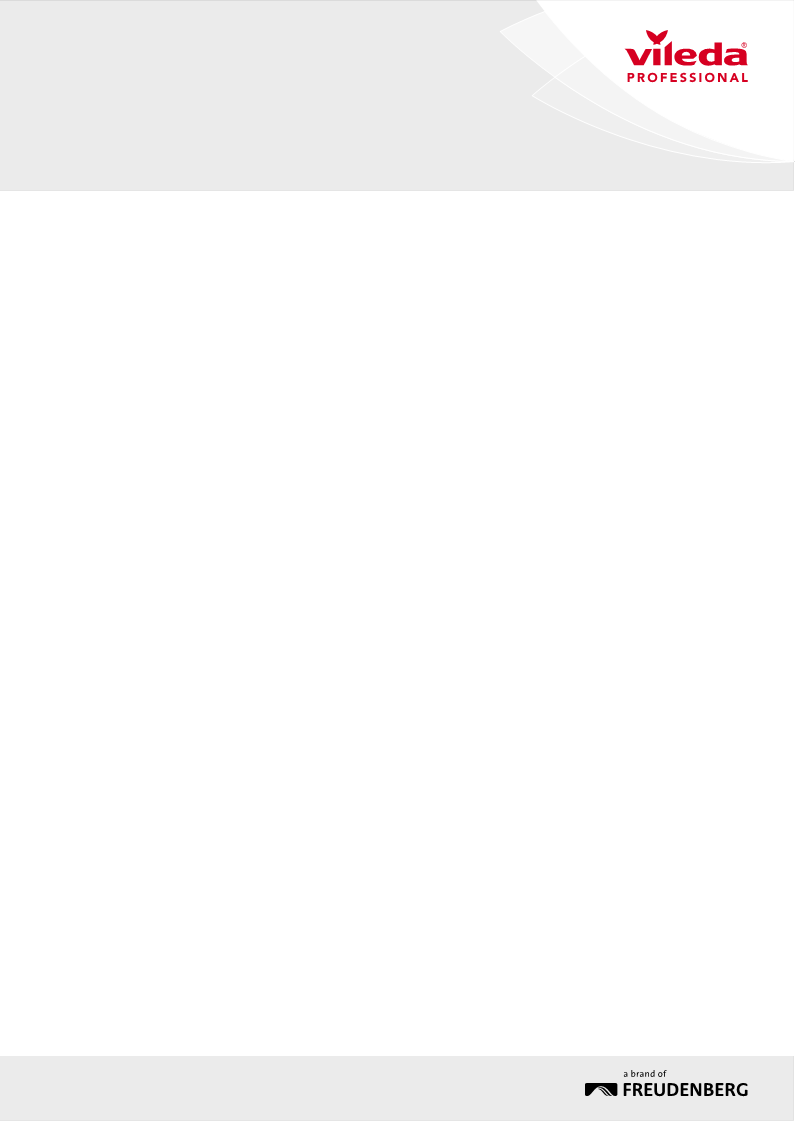 UltraSpeed Pro r-MicroLite Max mop
International article number	Product classification173420 (40 cm, CC)		Flat mopping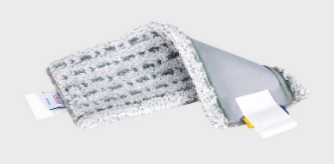 
Fibre composition   		 100% Polyester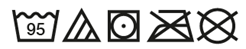 Technical data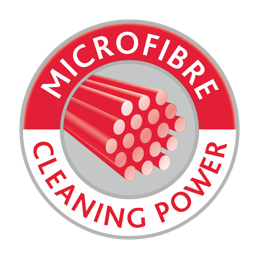 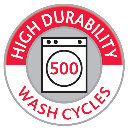 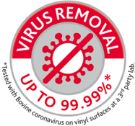 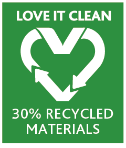 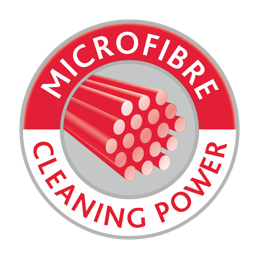 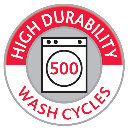 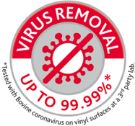 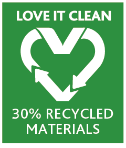 Product properties and applicationSingle sided highly effective and easy gliding microfibre mop To be used with UltraSpeed Pro framesMicrofibre technology for optimum durability and cleaning performance without aggressive chemicals All over scrubbing islands to loosen sticky dirtXL mop construction with symmetric cleaning lips on long mop side for perfect corner and skirting board cleaningMono-material, 100% recyclable containing 35% recycled polyester Up to 99.99% virus removal tested with Bovine coronavirus on vinyl surfaces at a 3rd party labUp to 99.99% bacteria removal tested with P. aeruginosa & S. aureus on vinyl surfaces at a 3rd party labUser-friendly I-strip mop attachmentWith R/B/G/Y colour code tags for identification and individual adaptation to hygiene systemsDurability up to 500 washes tested at internal lab with chemical-thermal disinfection at 60°CFor general cleaning of sealed or smooth surfaces and specialist on structured vinyl floorsSuitable for bucket press cleaningMade in EuropeWashing recommendationIdeal conditions: 60°C, avoid high alkalinity and strong bleaching activity (do not use chlorine bleach), wash with similar coloursMaximum washing temperature: 95°C Storage, disposal and end-of life Keep palletized products in a cold and dry place. Avoid exposure to direct sunlight. Product is not subject to transportation regulations for hazardous substances or chemicals. Disposal via landfill or incineration possible, please respect local regulations. This product is composed out of one single material, and thus is designed for material recycling.Quality assurance / Compliance with international standardsThis product is compliant to our internal quality standards and external regulations.Date: 2023/11/13All information contained herein is given on an “AS IS” basis and based on our current knowledge.  NO WARRANTY, WRITTEN OR ORAL, EXPRESSED OR IMPLIED IS GIVEN BY US OR MAY BE INFERRED FROM A COURSE OF DEALING OR USAGE OF TRADE NEITHER BASED ON ADVERTISEMENTS, CONCLUDING ACTION NOR COMMERCIAL USE. TO THE EXTENT ALLOWED BY LOCAL LAW WE DISCLAIM ALL IMPLIED WARRANTIES OR CONDITIONS INCLUDING ANY IMPLIED WARRANTIES OF MERCHANTABILITY AND FITNESS FOR A PARTICULAR PURPOSE, AND WARRANTIES OF NON-INFRINGEMENT. Technical data are typical values and subject to a certain tolerance and variations and can be changed without further prior notice. Solely the customer shall be responsible to assess the suitability of our products for any intended USES as well as ALL relevant health, safety and environment properties AND RISKS.  Typical valueUnitWeight per 40 cm mop95gAbsorption capacity290%